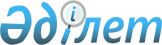 О бюджете Панфиловского района на 2018-2020 годыРешение Панфиловского районного маслихата Алматинской области от 22 декабря 2017 года № 6-27-173. Зарегистрировано Департаментом юстиции Алматинской области 28 декабря 2017 года № 4454      В соответствии с пунктом 2 статьи 9 Бюджетного кодекса Республики Казахстан от 4 декабря 2008 года, подпунктом 1) пункта 1 статьи 6 Закона Республики Казахстан от 23 января 2001 года "О местном государственном управлении и самоуправлении в Республике Казахстан", Панфиловский районный маслихат РЕШИЛ: 

      1. Утвердить районный бюджет на 2018-2020 годы, согласно приложениям 1, 2, 3 к настоящему решению соответственно, в том числе на 2018 год в следующих объемах: 

      1) доходы 13784157 тысяч тенге, в том числе: 

      налоговые поступления 2349666 тысяч тенге; 

      неналоговые поступления 20500 тысяч тенге; 

      поступления от продажи основного капитала 42000 тысяч тенге; 

      поступления трансфертов 11371991 тысяч тенге;

      2) затраты 13784157 тысяч тенге;

      3) чистое бюджетное кредитование 67360 тысяч тенге, в том числе: бюджетные кредиты 82973 тысячи тенге; 

      погашение бюджетных кредитов 15613 тысячи тенге;

      4) сальдо по операциям с финансовыми активами 0 тысяч тенге; 

      5) дефицит (профицит) бюджета (-) 67360 тысяч тенге;

      6) финансирование дефицита (использование профицита) бюджета 67360 тысяч тенге. 

      2. Предусмотреть в районном бюджете на 2018 год объем бюджетных изъятий из бюджета города Жаркент в районной бюджет в сумме 324101 тысяч тенге. 

      3. Предусмотреть в районном бюджете на 2018 год объемы бюджетных субвенций, передаваемых из районного бюджета в бюджеты сельских округов, в сумме 277750 тысяч тенге, в том числе: 

      Айдарлинскому сельскому округу 17378 тысяч тенге; 

      Баскунчинскому сельскому округу 21430 тысяч тенге; 

      Бирликскому сельскому округу 21232 тысячи тенге; 

      Конуроленскому сельскому округу 23227 тысяч тенге; 

      Кокталскому сельскому округу 26293 тысячи тенге; 

      Пиджимскому сельскому округу 22513 тысячи тенге; 

      Сарыбельскому сельскому округу 21474 тысячи тенге; 

      Талдинскому сельскому округу 21109 тысяч тенге; 

      Улкеншыганскому сельскому округу 24320 тысяч тенге; 

      Ушаралскому сельскому округу 25595 тысяч тенге; 

      Шолакайскому сельскому округу 19539 тысяч тенге; 

      Улкенагашскому сельскому округу 16649 тысяч тенге; 

      Жаскентскому сельскому округу 16991 тысяча тенге. 

      4. Учесть, что в районном бюджете на 2018 год предусмотрены целевые текущие трансферты бюджетам города районного значения, сельских округов, в том числе на: 

      реализацию государственного образовательного заказа в дошкольных организациях образования; 

      реализацию мероприятий для решения вопросов обустройства населенных пунктов в реализацию мер по содействию экономическому развитию регионов в рамках Программы развития регионов до 2020 года. 

      Распределение указанных трансфертов бюджетам города районного значения, сельских округов определяются на основании постановления акимата Панфиловского района.

      5. Утвердить резерв акимата Панфиловского района на 2018 год в сумме 14946 тысяч тенге. 

      6. Установить перечень районных бюджетных программ, не подлежащих секвестру в процессе исполнения районного бюджета на 2018 год, согласно приложению 4 к настоящему решению. 

      7. Контроль за исполнением настоящего решения возложить на постоянную комиссию Панфиловского районного маслихата "По вопросам бюджета, экономики, аграрным, предпринимательства, производства, автомобильных дорог и строительства". 

      8. Настоящее решение вводится в действие с 1 января 2018 года.

 Районный бюджет на 2018 год Районный бюджет на 2019 год Районный бюджет на 2020 год Перечень районных бюджетных программ, не подлежащих секвестру в процессе исполнения районного бюджета на 2018 год
					© 2012. РГП на ПХВ «Институт законодательства и правовой информации Республики Казахстан» Министерства юстиции Республики Казахстан
				
      Председатель сессии

      Панфиловского районного

      маслихата

Е. Султанов

      Секретарь Панфиловского

      районного маслихата

Е. Шокпаров
Приложение 1 к решению Панфиловского районного маслихата от "22" "декабря"  2017 года № 6-27-173 "О бюджете Панфиловского района  на 2018-2020 годы"Категория

Категория

Категория

Категория

Сумма (тысяч тенге)

Класс

Класс

Класс

Сумма (тысяч тенге)

Подкласс

Подкласс

Сумма (тысяч тенге)

Наименование

Сумма (тысяч тенге)

1

2

3

4

5

1. Доходы

13784157

1

Налоговые поступления

2349666

04

Hалоги на собственность

2229116

1

Hалоги на имущество

2220716

5

Единый земельный налог

8400

05

Внутренние налоги на товары, работы и услуги

78900

2

Акцизы

14700

3

Поступления за использование природных и других ресурсов

11500

4

Сборы за ведение предпринимательской и профессиональной деятельности

51500

5

Налог на игорный бизнес

1200

08

Обязательные платежи, взимаемые за совершение юридически значимых действий и (или) выдачу документов уполномоченными на то государственными органами или должностными лицами

41650

1

Государственная пошлина

41650

2

Неналоговые поступления

20500

01

Доходы от государственной собственности

12300

5

Доходы от аренды имущества, находящегося в государственной собственности

12300

06

Прочие неналоговые поступления

8200

1

Прочие неналоговые поступления

8200

3

Поступления от продажи основного капитала

42000

03

Продажа земли и нематериальных активов

42000

1

Продажа земли

42000

4

Поступления трансфертов

11371991

01

Трансферты из нижестоящих органов государственного управления

324101

3

Трансферты из бюджетов городов районного значения, сел, поселков, сельских округов

324101

02

Трансферты из вышестоящих органов государственного управления

11047890

2

Трансферты из областного бюджета

11047890

Функциональная группа

Функциональная группа

Функциональная группа

Функциональная группа

Функциональная группа

Сумма (тысяч тенге)

Функциональная подгруппа

Функциональная подгруппа

Функциональная подгруппа

Функциональная подгруппа

Сумма (тысяч тенге)

Администратор бюджетных программ

Администратор бюджетных программ

Администратор бюджетных программ

Сумма (тысяч тенге)

Бюджетная программа

Бюджетная программа

Сумма (тысяч тенге)

Наименование

Сумма (тысяч тенге)

1

2

3

4

5

6

2. Затраты

13784157

01

Государственные услуги общего характера

261146

1

Представительные, исполнительные и другие органы, выполняющие общие функции государственного управления

208055

112

Аппарат маслихата района (города областного значения)

19265

001

Услуги по обеспечению деятельности маслихата района (города областного значения)

18865

003

Капитальные расходы государственного органа 

400

122

Аппарат акима района (города областного значения)

188790

001

Услуги по обеспечению деятельности акима района (города областного значения)

97721

003

Капитальные расходы государственного органа 

19086

113

Целевые текущие трансферты из местных бюджетов

71983

2

Финансовая деятельность

22401

452

Отдел финансов района (города областного значения)

22401

001

Услуги по реализации государственной политики в области исполнения бюджета и управления коммунальной собственностью района (города областного значения)

18687

003

Проведение оценки имущества в целях налогообложения

1468

010

Приватизация, управление коммунальным имуществом, постприватизационная деятельность и регулирование споров, связанных с этим 

1846

018

Капитальные расходы государственного органа 

400

5

Планирование и статистическая деятельность

30690

453

Отдел экономики и бюджетного планирования района (города областного значения)

30690

001

Услуги по реализации государственной политики в области формирования и развития экономической политики, системы государственного планирования

22890

004

Капитальные расходы государственного органа 

7800

02

Оборона

4472

1

Военные нужды

3348

122

Аппарат акима района (города областного значения)

3348

005

Мероприятия в рамках исполнения всеобщей воинской обязанности

3348

2

Организация работы по чрезвычайным ситуациям

1124

122

Аппарат акима района (города областного значения)

1124

007

Мероприятия по профилактике и тушению степных пожаров районного (городского) масштаба, а также пожаров в населенных пунктах, в которых не созданы органы государственной противопожарной службы

1124

03

Общественный порядок, безопасность, правовая, судебная, уголовно-исполнительная деятельность

218644

1

Правоохранительная деятельность

212702

467

Отдел строительства района (города областного значения)

212702

066

Строительство объектов общественного порядка и безопасности

212702

9

Прочие услуги в области общественного порядка и безопасности

5942

485

Отдел пассажирского транспорта и автомобильных дорог района (города областного значения)

5942

021

Обеспечение безопасности дорожного движения в населенных пунктах

5942

04

Образование

8396043

1

Дошкольное воспитание и обучение

458668

464

Отдел образования района (города областного значения)

458668

040

Реализация государственного образовательного заказа в дошкольных организациях образования

458668

2

Начальное, основное среднее и общее среднее образование

6612332

464

Отдел образования района (города областного значения)

5847811

003

Общеобразовательное обучение

5813217

006

Дополнительное образование для детей

34594

465

Отдел физической культуры и спорта района (города областного значения)

107883

017

Дополнительное образование для детей и юношества по спорту

107883

467

Отдел строительства района (города областного значения)

656638

024

Строительство и реконструкция объектов начального, основного среднего и общего среднего образования

656638

9

Прочие услуги в области образования

1325043

464

Отдел образования района (города областного значения)

1325043

001

Услуги по реализации государственной политики на местном уровне в области образования 

17454

004

Информатизация системы образования в государственных учреждениях образования района (города областного значения)

34200

005

Приобретение и доставка учебников, учебно-методических комплексов для государственных учреждений образования района (города областного значения)

238681

012

Капитальные расходы государственного органа 

420

015

Ежемесячная выплата денежных средств опекунам (попечителям) на содержание ребенка-сироты (детей-сирот), и ребенка (детей), оставшегося без попечения родителей

46000

067

Капитальные расходы подведомственных государственных учреждений и организаций

563336

113

Целевые текущие трансферты из местных бюджетов

424952

06

Социальная помощь и социальное обеспечение

749143

1

Социальное обеспечение

262958

451

Отдел занятости и социальных программ района (города областного значения)

257046

005

Государственная адресная социальная помощь

257046

464

Отдел образования района (города областного значения)

5912

031

Государственная поддержка по содержанию детей-сирот и детей, оставшихся без попечения родителей, в детских домах семейного типа и приемных семьях

5912

2

Социальная помощь

446955

451

Отдел занятости и социальных программ района (города областного значения)

446955

002

Программа занятости

188735

004

Оказание социальной помощи на приобретение топлива специалистам здравоохранения, образования, социального обеспечения, культуры, спорта и ветеринарии в сельской местности в соответствии с законодательством Республики Казахстан

33870

006

Оказание жилищной помощи 

1000

007

Социальная помощь отдельным категориям нуждающихся граждан по решениям местных представительных органов

11349

010

Материальное обеспечение детей-инвалидов, воспитывающихся и обучающихся на дому

9906

014

Оказание социальной помощи нуждающимся гражданам на дому

60393

017

Обеспечение нуждающихся инвалидов обязательными гигиеническими средствами и предоставление услуг специалистами жестового языка, индивидуальными помощниками в соответствии с индивидуальной программой реабилитации инвалида

98312

023

Обеспечение деятельности центров занятости населения

43390

9

Прочие услуги в области социальной помощи и социального обеспечения

39230

451

Отдел занятости и социальных программ района (города областного значения)

39230

001

Услуги по реализации государственной политики на местном уровне в области обеспечения занятости и реализации социальных программ для населения

30874

011

Оплата услуг по зачислению, выплате и доставке пособий и других социальных выплат

3864

021

Капитальные расходы государственного органа 

800

050

Реализация плана мероприятий по обеспечению прав и улучшению качества жизни инвалидов в Республике Казахстан на 2012 - 2018 годы

3692

07

Жилищно-коммунальное хозяйство

2610627

1

Жилищное хозяйство

2529821

463

Отдел земельных отношений района (города областного значения)

2000

016

Изъятие земельных участков для государственных нужд 

2000

467

Отдел строительства района (города областного значения)

2510338

003

Проектирование и (или) строительство, реконструкция жилья коммунального жилищного фонда

187732

004

Проектирование, развитие и (или) обустройство инженерно-коммуникационной инфраструктуры

2322606

487

Отдел жилищно-коммунального хозяйства и жилищной инспекции района (города областного значения)

17483

001

Услуги по реализации государственной политики на местном уровне в области жилищно-коммунального хозяйства и жилищного фонда

10243

003

Капитальные расходы государственного органа 

7240

2

Коммунальное хозяйство

23028

487

Отдел жилищно-коммунального хозяйства и жилищной инспекции района (города областного значения)

23028

029

Развитие системы водоснабжения и водоотведения 

23028

3

Благоустройство населенных пунктов

57778

487

Отдел жилищно-коммунального хозяйства и жилищной инспекции района (города областного значения)

57778

030

Благоустройство и озеленение населенных пунктов

57778

08

Культура, спорт, туризм и информационное пространство

283323

1

Деятельность в области культуры

152685

455

Отдел культуры и развития языков района (города областного значения)

152685

003

Поддержка культурно-досуговой работы

152685

2

Спорт

26535

465

Отдел физической культуры и спорта района (города областного значения)

26535

001

Услуги по реализации государственной политики на местном уровне в сфере физической культуры и спорта

7799

004

Капитальные расходы государственного органа 

160

006

Проведение спортивных соревнований на районном (города областного значения) уровне

518

007

Подготовка и участие членов сборных команд района (города областного значения) по различным видам спорта на областных спортивных соревнованиях

3558

032

Капитальные расходы подведомственных государственных учреждений и организаций

14500

3

Информационное пространство

79564

455

Отдел культуры и развития языков района (города областного значения)

58587

006

Функционирование районных (городских) библиотек

57552

007

Развитие государственного языка и других языков народа Казахстана

1035

456

Отдел внутренней политики района (города областного значения)

20977

002

Услуги по проведению государственной информационной политики

20977

9

Прочие услуги по организации культуры, спорта, туризма и информационного пространства

24539

455

Отдел культуры и развития языков района (города областного значения)

7949

001

Услуги по реализации государственной политики на местном уровне в области развития языков и культуры

7709

010

Капитальные расходы государственного органа 

240

456

Отдел внутренней политики района (города областного значения)

16590

001

Услуги по реализации государственной политики на местном уровне в области информации, укрепления государственности и формирования социального оптимизма граждан

16430

006

Капитальные расходы государственного органа 

160

10

Сельское, водное, лесное, рыбное хозяйство, особо охраняемые природные территории, охрана окружающей среды и животного мира, земельные отношения

272930

1

Сельское хозяйство

229912

462

Отдел сельского хозяйства района (города областного значения)

18294

001

Услуги по реализации государственной политики на местном уровне в сфере сельского хозяйства

17814

006

Капитальные расходы государственного органа 

480

473

Отдел ветеринарии района (города областного значения)

211618

001

Услуги по реализации государственной политики на местном уровне в сфере ветеринарии

15882

003

Капитальные расходы государственного органа 

560

006

Организация санитарного убоя больных животных

319

007

Организация отлова и уничтожения бродячих собак и кошек

2650

008

Возмещение владельцам стоимости изымаемых и уничтожаемых больных животных, продуктов и сырья животного происхождения

2129

009

Проведение ветеринарных мероприятий по энзоотическим болезням животных

1141

010

Проведение мероприятий по идентификации сельскохозяйственных животных

3839

011

Проведение противоэпизоотических мероприятий

185098

6

Земельные отношения

28838

463

Отдел земельных отношений района (города областного значения)

28838

001

Услуги по реализации государственной политики в области регулирования земельных отношений на территории района (города областного значения)

14918

006

Землеустройство, проводимое при установлении границ районов, городов областного значения, районного значения, сельских округов, поселков, сел

13600

007

Капитальные расходы государственного органа 

320

9

Прочие услуги в области сельского, водного, лесного, рыбного хозяйства, охраны окружающей среды и земельных отношений

14180

453

Отдел экономики и бюджетного планирования района (города областного значения)

14180

099

Реализация мер по оказанию социальной поддержки специалистов

14180

11

Промышленность, архитектурная, градостроительная и строительная деятельность

23265

2

Архитектурная, градостроительная и строительная деятельность

23265

467

Отдел строительства района (города областного значения)

11248

001

Услуги по реализации государственной политики на местном уровне в области строительства

11008

017

Капитальные расходы государственного органа 

240

468

Отдел архитектуры и градостроительства района (города областного значения)

12017

001

Услуги по реализации государственной политики в области архитектуры и градостроительства на местном уровне 

11777

004

Капитальные расходы государственного органа 

240

12

Транспорт и коммуникации

659731

1

Автомобильный транспорт

652273

485

Отдел пассажирского транспорта и автомобильных дорог района (города областного значения)

652273

023

Обеспечение функционирования автомобильных дорог

238153

045

Капитальный и средний ремонт автомобильных дорог районного значения и улиц населенных пунктов

414120

9

Прочие услуги в сфере транспорта и коммуникаций

7458

485

Отдел пассажирского транспорта и автомобильных дорог района (города областного значения)

7458

001

Услуги по реализации государственной политики на местном уровне в области пассажирского транспорта и автомобильных дорог 

7298

003

Капитальные расходы государственного органа 

160

13

Прочие

27083

3

Поддержка предпринимательской деятельности и защита конкуренции

12137

469

Отдел предпринимательства района (города областного значения)

12137

001

Услуги по реализации государственной политики на местном уровне в области развития предпринимательства

9417

003

Поддержка предпринимательской деятельности

2400

004

Капитальные расходы государственного органа 

320

9

Прочие

14946

452

Отдел финансов района (города областного значения)

14946

012

Резерв местного исполнительного органа района (города областного значения) 

14946

15

Трансферты

277750

1

Трансферты

277750

452

Отдел финансов района (города областного значения)

277750

038

Субвенции

277750

3. Чистое бюджетное кредитование

67360

Бюджетные кредиты

82973

10

Сельское, водное, лесное, рыбное хозяйство, особо охраняемые природные территории, охрана окружающей среды и животного мира, земельные отношения

82973

9

Прочие услуги в области сельского, водного, лесного, рыбного хозяйства, охраны окружающей среды и земельных отношений

82973

453

Отдел экономики и бюджетного планирования района (города областного значения)

82973

006

Бюджетные кредиты для реализации мер социальной поддержки специалистов

82973

Категория

Категория

Категория

Категория

Сумма (тысяч тенге)

Класс

Класс

Класс

Сумма (тысяч тенге)

Подкласс

Подкласс

Сумма (тысяч тенге)

Наименование

Сумма (тысяч тенге)

1

2

3

4

5

5

Погашение бюджетных кредитов

15613

01

Погашение бюджетных кредитов

15613

1

Погашение бюджетных кредитов, выданных из государственного бюджета

15613

Функциональная группа

Функциональная группа

Функциональная группа

Функциональная группа

Функциональная группа

Сумма (тысяч тенге)

Функциональная подгруппа

Функциональная подгруппа

Функциональная подгруппа

Функциональная подгруппа

Сумма (тысяч тенге)

Администратор бюджетных программ

Администратор бюджетных программ

Администратор бюджетных программ

Сумма (тысяч тенге)

Бюджетная программа

Бюджетная программа

Сумма (тысяч тенге)

Наименование

Сумма (тысяч тенге)

1

2

3

4

5

6

 4. Сальдо по операциям с финансовыми активами

0

Категория

Категория

Категория

Категория

Сумма (тысяч тенге)

Класс

Класс

Класс

Сумма (тысяч тенге)

Подкласс

Подкласс

Сумма (тысяч тенге)

Наименование

Сумма (тысяч тенге)

1

2

3

4

5

Поступления от продажи финансовых активов государства

0

Категория

Категория

Категория

Категория

Сумма (тысяч тенге)

Класс

Класс

Класс

Сумма (тысяч тенге)

Подкласс

Подкласс

Сумма (тысяч тенге)

Наименование

Сумма (тысяч тенге)

1

2

3

4

5

5. Дефицит (профицит) бюджета

-67360

6. Финансирование дефицита (использование профицита) бюджета

67360

7

Поступления займов

82973

01

Внутренние государственные займы

82973

2

Договоры займа

82973

Функциональная группа

Функциональная группа

Функциональная группа

Функциональная группа

Функциональная группа

Сумма (тысяч тенге)

Функциональная подгруппа

Функциональная подгруппа

Функциональная подгруппа

Функциональная подгруппа

Сумма (тысяч тенге)

Администратор бюджетных программ

Администратор бюджетных программ

Администратор бюджетных программ

Сумма (тысяч тенге)

Бюджетная программа

Бюджетная программа

Сумма (тысяч тенге)

Наименование

Сумма (тысяч тенге)

1

2

3

4

5

6

16

Погашение займов

15613

1

Погашение займов

15613

452

Отдел финансов района (города областного значения)

15613

008

Погашение долга местного исполнительного органа перед вышестоящим бюджетом

15613

Приложение 2 к решению Панфиловского районного маслихата от "22" "декабря" 2017 года № 6-27-173 "О бюджете Панфиловского района на 2018-2020 годы"Категория

Категория

Категория

Категория

Сумма (тысяч тенге)

Класс

Класс

Класс

Сумма (тысяч тенге)

Подкласс

Подкласс

Сумма (тысяч тенге)

Наименование

Сумма (тысяч тенге)

1

2

3

4

5

1. Доходы

9789541

1

Налоговые поступления

2450665

04

Hалоги на собственность

2323585

1

Hалоги на имущество

2315023

5

Единый земельный налог

8562

05

Внутренние налоги на товары, работы и услуги

84064

2

Акцизы

15934

3

Поступления за использование природных и других ресурсов

11632

4

Сборы за ведение предпринимательской и профессиональной деятельности

55144

5

Налог на игорный бизнес

1354

08

Обязательные платежи, взимаемые за совершение юридически значимых действий и (или) выдачу документов уполномоченными на то государственными органами или должностными лицами

43016

1

Государственная пошлина

43016

2

Неналоговые поступления

22058

01

Доходы от государственной собственности

13210

5

Доходы от аренды имущества, находящегося в государственной собственности

13210

06

Прочие неналоговые поступления

8848

1

Прочие неналоговые поступления

8848

3

Поступления от продажи основного капитала

42161

03

Продажа земли и нематериальных активов

42161

1

Продажа земли

42161

4

Поступления трансфертов

7274657

02

Трансферты из вышестоящих органов государственного управления

7274657

2

Трансферты из областного бюджета

7274657

Функциональная группа

Функциональная группа

Функциональная группа

Функциональная группа

Функциональная группа

Сумма (тысяч тенге)

Функциональная подгруппа

Функциональная подгруппа

Функциональная подгруппа

Функциональная подгруппа

Сумма (тысяч тенге)

Администратор бюджетных программ

Администратор бюджетных программ

Администратор бюджетных программ

Сумма (тысяч тенге)

Бюджетная программа

Бюджетная программа

Сумма (тысяч тенге)

Наименование

Сумма (тысяч тенге)

1

2

3

4

5

6

2. Затраты

9789541

01

Государственные услуги общего характера

173783

1

Представительные, исполнительные и другие органы, выполняющие общие функции государственного управления

127607

112

Аппарат маслихата района (города областного значения)

19301

001

Услуги по обеспечению деятельности маслихата района (города областного значения)

19301

122

Аппарат акима района (города областного значения)

108306

001

Услуги по обеспечению деятельности акима района (города областного значения)

100606

003

Капитальные расходы государственного органа 

7700

2

Финансовая деятельность

22752

452

Отдел финансов района (города областного значения)

22752

001

Услуги по реализации государственной политики в области исполнения бюджета и управления коммунальной собственностью района (города областного значения)

19239

003

Проведение оценки имущества в целях налогообложения

1556

010

Приватизация, управление коммунальным имуществом, постприватизационная деятельность и регулирование споров, связанных с этим 

1957

5

Планирование и статистическая деятельность

23424

453

Отдел экономики и бюджетного планирования района (города областного значения)

23424

001

Услуги по реализации государственной политики в области формирования и развития экономической политики, системы государственного планирования

23424

02

Оборона

4740

1

Военные нужды

3549

122

Аппарат акима района (города областного значения)

3549

005

Мероприятия в рамках исполнения всеобщей воинской обязанности

3549

2

Организация работы по чрезвычайным ситуациям

1191

122

Аппарат акима района (города областного значения)

1191

007

Мероприятия по профилактике и тушению степных пожаров районного (городского) масштаба, а также пожаров в населенных пунктах, в которых не созданы органы государственной противопожарной службы

1191

03

Общественный порядок, безопасность, правовая, судебная, уголовно-исполнительная деятельность

6299

9

Прочие услуги в области общественного порядка и безопасности

6299

485

Отдел пассажирского транспорта и автомобильных дорог района (города областного значения)

6299

021

Обеспечение безопасности дорожного движения в населенных пунктах

6299

04

Образование

7456565

1

Дошкольное воспитание и обучение

671202

464

Отдел образования района (города областного значения)

671202

040

Реализация государственного образовательного заказа в дошкольных организациях образования

671202

2

Начальное, основное среднее и общее среднее образование

5998817

464

Отдел образования района (города областного значения)

5888827

003

Общеобразовательное обучение

5854107

006

Дополнительное образование для детей

34720

465

Отдел физической культуры и спорта района (города областного значения)

109990

017

Дополнительное образование для детей и юношества по спорту

109990

9

Прочие услуги в области образования

786546

464

Отдел образования района (города областного значения)

786546

001

Услуги по реализации государственной политики на местном уровне в области образования 

17795

004

Информатизация системы образования в государственных учреждениях образования района (города областного значения)

36252

005

Приобретение и доставка учебников, учебно-методических комплексов для государственных учреждений образования района (города областного значения)

253002

015

Ежемесячная выплата денежных средств опекунам (попечителям) на содержание ребенка-сироты (детей-сирот), и ребенка (детей), оставшегося без попечения родителей

48760

113

Целевые текущие трансферты из местных бюджетов

430737

06

Социальная помощь и социальное обеспечение

739258

1

Социальное обеспечение

272691

451

Отдел занятости и социальных программ района (города областного значения)

268236

005

Государственная адресная социальная помощь

268236

464

Отдел образования района (города областного значения)

4455

030

Содержание ребенка (детей), переданного патронатным воспитателям

4455

2

Социальная помощь

426892

451

Отдел занятости и социальных программ района (города областного значения)

426892

002

Программа занятости

186390

004

Оказание социальной помощи на приобретение топлива специалистам здравоохранения, образования, социального обеспечения, культуры, спорта и ветеринарии в сельской местности в соответствии с законодательством Республики Казахстан

36233

006

Оказание жилищной помощи 

2284

007

Социальная помощь отдельным категориям нуждающихся граждан по решениям местных представительных органов

17346

010

Материальное обеспечение детей-инвалидов, воспитывающихся и обучающихся на дому

9976

014

Оказание социальной помощи нуждающимся гражданам на дому

59476

017

Обеспечение нуждающихся инвалидов обязательными гигиеническими средствами и предоставление услуг специалистами жестового языка, индивидуальными помощниками в соответствии с индивидуальной программой реабилитации инвалида

80472

023

Обеспечение деятельности центров занятости населения

34715

9

Прочие услуги в области социальной помощи и социального обеспечения

39675

451

Отдел занятости и социальных программ района (города областного значения)

39675

001

Услуги по реализации государственной политики на местном уровне в области обеспечения занятости и реализации социальных программ для населения

31485

011

Оплата услуг по зачислению, выплате и доставке пособий и других социальных выплат

4134

050

Реализация плана мероприятий по обеспечению прав и улучшению качества жизни инвалидов в Республике Казахстан на 2012 - 2018 годы

4056

07

Жилищно-коммунальное хозяйство

191464

1

Жилищное хозяйство

101447

467

Отдел строительства района (города областного значения)

91000

004

Проектирование, развитие и (или) обустройство инженерно-коммуникационной инфраструктуры

91000

487

Отдел жилищно-коммунального хозяйства и жилищной инспекции района (города областного значения)

10447

001

Услуги по реализации государственной политики на местном уровне в области жилищно-коммунального хозяйства и жилищного фонда

10447

3

Благоустройство населенных пунктов

90017

487

Отдел жилищно-коммунального хозяйства и жилищной инспекции района (города областного значения)

90017

030

Благоустройство и озеленение населенных пунктов

90017

08

Культура, спорт, туризм и информационное пространство

270402

1

Деятельность в области культуры

155895

455

Отдел культуры и развития языков района (города областного значения)

155895

003

Поддержка культурно-досуговой работы

155895

2

Спорт

12255

465

Отдел физической культуры и спорта района (города областного значения)

12255

001

Услуги по реализации государственной политики на местном уровне в сфере физической культуры и спорта

7935

006

Проведение спортивных соревнований на районном (города областного значения) уровне

549

007

Подготовка и участие членов сборных команд района (города областного значения) по различным видам спорта на областных спортивных соревнованиях

3771

3

Информационное пространство

77819

455

Отдел культуры и развития языков района (города областного значения)

56842

006

Функционирование районных (городских) библиотек

55745

007

Развитие государственного языка и других языков народа Казахстана

1097

456

Отдел внутренней политики района (города областного значения)

20977

002

Услуги по проведению государственной информационной политики

20977

9

Прочие услуги по организации культуры, спорта, туризма и информационного пространства

24433

455

Отдел культуры и развития языков района (города областного значения)

7806

001

Услуги по реализации государственной политики на местном уровне в области развития языков и культуры

7806

456

Отдел внутренней политики района (города областного значения)

16627

001

Услуги по реализации государственной политики на местном уровне в области информации, укрепления государственности и формирования социального оптимизма граждан

16627

10

Сельское, водное, лесное, рыбное хозяйство, особо охраняемые природные территории, охрана окружающей среды и животного мира, земельные отношения

236348

1

Сельское хозяйство

206862

462

Отдел сельского хозяйства района (города областного значения)

18214

001

Услуги по реализации государственной политики на местном уровне в сфере сельского хозяйства

18214

473

Отдел ветеринарии района (города областного значения)

188648

001

Услуги по реализации государственной политики на местном уровне в сфере ветеринарии

16135

006

Организация санитарного убоя больных животных

338

007

Организация отлова и уничтожения бродячих собак и кошек

2809

008

Возмещение владельцам стоимости изымаемых и уничтожаемых больных животных, продуктов и сырья животного происхождения

2257

009

Проведение ветеринарных мероприятий по энзоотическим болезням животных

1209

010

Проведение мероприятий по идентификации сельскохозяйственных животных

4069

011

Проведение противоэпизоотических мероприятий

161831

6

Земельные отношения

15306

463

Отдел земельных отношений района (города областного значения)

15306

001

Услуги по реализации государственной политики в области регулирования земельных отношений на территории района (города областного значения)

15306

9

Прочие услуги в области сельского, водного, лесного, рыбного хозяйства, охраны окружающей среды и земельных отношений

14180

453

Отдел экономики и бюджетного планирования района (города областного значения)

14180

099

Реализация мер по оказанию социальной поддержки специалистов

14180

11

Промышленность, архитектурная, градостроительная и строительная деятельность

23336

2

Архитектурная, градостроительная и строительная деятельность

23336

467

Отдел строительства района (города областного значения)

11300

001

Услуги по реализации государственной политики на местном уровне в области строительства

11300

468

Отдел архитектуры и градостроительства района (города областного значения)

12036

001

Услуги по реализации государственной политики в области архитектуры и градостроительства на местном уровне 

12036

12

Транспорт и коммуникации

659691

1

Автомобильный транспорт

652273

485

Отдел пассажирского транспорта и автомобильных дорог района (города областного значения)

652273

023

Обеспечение функционирования автомобильных дорог

238153

045

Капитальный и средний ремонт автомобильных дорог районного значения и улиц населенных пунктов

414120

9

Прочие услуги в сфере транспорта и коммуникаций

7418

485

Отдел пассажирского транспорта и автомобильных дорог района (города областного значения)

7418

001

Услуги по реализации государственной политики на местном уровне в области пассажирского транспорта и автомобильных дорог 

7418

13

Прочие

27655

3

Поддержка предпринимательской деятельности и защита конкуренции

11994

469

Отдел предпринимательства района (города областного значения)

11994

001

Услуги по реализации государственной политики на местном уровне в области развития предпринимательства

9573

003

Поддержка предпринимательской деятельности

2421

9

Прочие

15661

452

Отдел финансов района (города областного значения)

15661

012

Резерв местного исполнительного органа района (города областного значения) 

15661

3. Чистое бюджетное кредитование

67335

Бюджетные кредиты

82973

10

Сельское, водное, лесное, рыбное хозяйство, особо охраняемые природные территории, охрана окружающей среды и животного мира, земельные отношения

82973

9

Прочие услуги в области сельского, водного, лесного, рыбного хозяйства, охраны окружающей среды и земельных отношений

82973

453

Отдел экономики и бюджетного планирования района (города областного значения)

82973

006

Бюджетные кредиты для реализации мер социальной поддержки специалистов

82973

Категория

Категория

Категория

Категория

Сумма (тысяч тенге)

Класс

Класс

Класс

Сумма (тысяч тенге)

Подкласс

Подкласс

Сумма (тысяч тенге)

Наименование

Сумма (тысяч тенге)

1

2

3

4

5

5

Погашение бюджетных кредитов

15638

01

Погашение бюджетных кредитов

15638

1

Погашение бюджетных кредитов, выданных из государственного бюджета

15638

Функциональная группа

Функциональная группа

Функциональная группа

Функциональная группа

Функциональная группа

Сумма (тысяч тенге)

Функциональная подгруппа

Функциональная подгруппа

Функциональная подгруппа

Функциональная подгруппа

Сумма (тысяч тенге)

Администратор бюджетных программ

Администратор бюджетных программ

Администратор бюджетных программ

Сумма (тысяч тенге)

Бюджетная программа

Бюджетная программа

Сумма (тысяч тенге)

Наименование

Сумма (тысяч тенге)

1

2

3

4

5

6

 4. Сальдо по операциям с финансовыми активами

0

Категория

Категория

Категория

Категория

Сумма (тысяч тенге)

Класс

Класс

Класс

Сумма (тысяч тенге)

Подкласс

Подкласс

Сумма (тысяч тенге)

Наименование

Сумма (тысяч тенге)

1

2

3

4

5

Поступления от продажи финансовых активов государства

0

Категория

Категория

Категория

Категория

Сумма (тысяч тенге)

Класс

Класс

Класс

Сумма (тысяч тенге)

Подкласс

Подкласс

Сумма (тысяч тенге)

Наименование

Сумма (тысяч тенге)

1

2

3

4

5

5. Дефицит (профицит) бюджета

-67335

6. Финансирование дефицита (использование профицита) бюджета

67335

7

Поступления займов

82973

01

Внутренние государственные займы

82973

2

Договоры займа

82973

Функциональная группа

Функциональная группа

Функциональная группа

Функциональная группа

Функциональная группа

Сумма (тысяч тенге)

Функциональная подгруппа

Функциональная подгруппа

Функциональная подгруппа

Функциональная подгруппа

Сумма (тысяч тенге)

Администратор бюджетных программ

Администратор бюджетных программ

Администратор бюджетных программ

Сумма (тысяч тенге)

Бюджетная программа

Бюджетная программа

Сумма (тысяч тенге)

Наименование

Сумма (тысяч тенге)

1

2

3

4

5

6

16

Погашение займов

15638

1

Погашение займов

15638

452

Отдел финансов района (города областного значения)

15638

008

Погашение долга местного исполнительного органа перед вышестоящим бюджетом

15638

Приложение 3 к решению Панфиловского районного маслихата от "22" "декабря" 2017 года № 6-27-173 "О бюджете Панфиловского района на 2018-2020 годы"Категория

Категория

Категория

Категория

Сумма (тысяч тенге)

Класс

Класс

Класс

Сумма (тысяч тенге)

Подкласс

Подкласс

Сумма (тысяч тенге)

Наименование

Сумма (тысяч тенге)

1

2

3

4

5

1. Доходы

9687528

1

Налоговые поступления

2560648

04

Hалоги на собственность

2428041

1

Hалоги на имущество

2419314

5

Единый земельный налог

8727

05

Внутренние налоги на товары, работы и услуги

88181

2

Акцизы

16925

3

Поступления за использование природных и других ресурсов

11766

4

Сборы за ведение предпринимательской и профессиональной деятельности

57962

5

Налог на игорный бизнес

1528

08

Обязательные платежи, взимаемые за совершение юридически значимых действий и (или) выдачу документов уполномоченными на то государственными органами или должностными лицами

44426

1

Государственная пошлина

44426

2

Неналоговые поступления

23732

01

Доходы от государственной собственности

14186

5

Доходы от аренды имущества, находящегося в государственной собственности

14186

06

Прочие неналоговые поступления

9546

1

Прочие неналоговые поступления

9546

3

Поступления от продажи основного капитала

42326

03

Продажа земли и нематериальных активов

42326

1

Продажа земли

42326

4

Поступления трансфертов

7060822

02

Трансферты из вышестоящих органов государственного управления

7060822

2

Трансферты из областного бюджета

7060822

Функциональная группа

Функциональная группа

Функциональная группа

Функциональная группа

Функциональная группа

Сумма (тысяч тенге)

Функциональная подгруппа

Функциональная подгруппа

Функциональная подгруппа

Функциональная подгруппа

Сумма (тысяч тенге)

Администратор бюджетных программ

Администратор бюджетных программ

Администратор бюджетных программ

Сумма (тысяч тенге)

Бюджетная программа

Бюджетная программа

Сумма (тысяч тенге)

Наименование

Сумма (тысяч тенге)

1

2

3

4

5

6

2. Затраты

9687528

01

Государственные услуги общего характера

181573

1

Представительные, исполнительные и другие органы, выполняющие общие функции государственного управления

133236

112

Аппарат маслихата района (города областного значения)

20188

001

Услуги по обеспечению деятельности маслихата района (города областного значения)

20188

122

Аппарат акима района (города областного значения)

113048

001

Услуги по обеспечению деятельности акима района (города областного значения)

105348

003

Капитальные расходы государственного органа 

7700

2

Финансовая деятельность

23836

452

Отдел финансов района (города областного значения)

23836

001

Услуги по реализации государственной политики в области исполнения бюджета и управления коммунальной собственностью района (города областного значения)

20147

003

Проведение оценки имущества в целях налогообложения

1634

010

Приватизация, управление коммунальным имуществом, постприватизационная деятельность и регулирование споров, связанных с этим 

2055

5

Планирование и статистическая деятельность

24501

453

Отдел экономики и бюджетного планирования района (города областного значения)

24501

001

Услуги по реализации государственной политики в области формирования и развития экономической политики, системы государственного планирования

24501

02

Оборона

4977

1

Военные нужды

3726

122

Аппарат акима района (города областного значения)

3726

005

Мероприятия в рамках исполнения всеобщей воинской обязанности

3726

2

Организация работы по чрезвычайным ситуациям

1251

122

Аппарат акима района (города областного значения)

1251

007

Мероприятия по профилактике и тушению степных пожаров районного (городского) масштаба, а также пожаров в населенных пунктах, в которых не созданы органы государственной противопожарной службы

1251

03

Общественный порядок, безопасность, правовая, судебная, уголовно-исполнительная деятельность

6614

9

Прочие услуги в области общественного порядка и безопасности

6614

485

Отдел пассажирского транспорта и автомобильных дорог района (города областного значения)

6614

021

Обеспечение безопасности дорожного движения в населенных пунктах

6614

04

Образование

7518737

1

Дошкольное воспитание и обучение

653540

464

Отдел образования района (города областного значения)

653540

040

Реализация государственного образовательного заказа в дошкольных организациях образования

653540

2

Начальное, основное среднее и общее среднее образование

6051750

464

Отдел образования района (города областного значения)

5947682

003

Общеобразовательное обучение

5904737

006

Дополнительное образование для детей

42945

465

Отдел физической культуры и спорта района (города областного значения)

104068

017

Дополнительное образование для детей и юношества по спорту

104068

9

Прочие услуги в области образования

813447

464

Отдел образования района (города областного значения)

813447

001

Услуги по реализации государственной политики на местном уровне в области образования 

18611

004

Информатизация системы образования в государственных учреждениях образования района (города областного значения)

29401

005

Приобретение и доставка учебников, учебно-методических комплексов для государственных учреждений образования района (города областного значения)

275845

015

Ежемесячная выплата денежных средств опекунам (попечителям) на содержание ребенка-сироты (детей-сирот), и ребенка (детей), оставшегося без попечения родителей

53743

113

Целевые текущие трансферты из местных бюджетов

435847

06

Социальная помощь и социальное обеспечение

733833

1

Социальное обеспечение

240180

451

Отдел занятости и социальных программ района (города областного значения)

235413

005

Государственная адресная социальная помощь

235413

464

Отдел образования района (города областного значения)

4767

030

Содержание ребенка (детей), переданного патронатным воспитателям

4767

2

Социальная помощь

451970

451

Отдел занятости и социальных программ района (города областного значения)

451970

002

Программа занятости

199437

004

Оказание социальной помощи на приобретение топлива специалистам здравоохранения, образования, социального обеспечения, культуры, спорта и ветеринарии в сельской местности в соответствии с законодательством Республики Казахстан

38769

006

Оказание жилищной помощи 

2444

007

Социальная помощь отдельным категориям нуждающихся граждан по решениям местных представительных органов

18561

010

Материальное обеспечение детей-инвалидов, воспитывающихся и обучающихся на дому

10674

014

Оказание социальной помощи нуждающимся гражданам на дому

60055

017

Обеспечение нуждающихся инвалидов обязательными гигиеническими средствами и предоставление услуг специалистами жестового языка, индивидуальными помощниками в соответствии с индивидуальной программой реабилитации инвалида

86100

023

Обеспечение деятельности центров занятости населения

35930

9

Прочие услуги в области социальной помощи и социального обеспечения

41683

451

Отдел занятости и социальных программ района (города областного значения)

41683

001

Услуги по реализации государственной политики на местном уровне в области обеспечения занятости и реализации социальных программ для населения

32919

011

Оплата услуг по зачислению, выплате и доставке пособий и других социальных выплат

4424

050

Реализация плана мероприятий по обеспечению прав и улучшению качества жизни инвалидов в Республике Казахстан на 2012 - 2018 годы

4340

07

Жилищно-коммунальное хозяйство

10930

1

Жилищное хозяйство

10930

487

Отдел жилищно-коммунального хозяйства и жилищной инспекции района (города областного значения)

10930

001

Услуги по реализации государственной политики на местном уровне в области жилищно-коммунального хозяйства и жилищного фонда

10930

08

Культура, спорт, туризм и информационное пространство

281675

1

Деятельность в области культуры

160098

455

Отдел культуры и развития языков района (города областного значения)

160098

003

Поддержка культурно-досуговой работы

160098

2

Спорт

13013

465

Отдел физической культуры и спорта района (города областного значения)

13013

001

Услуги по реализации государственной политики на местном уровне в сфере физической культуры и спорта

8302

006

Проведение спортивных соревнований на районном (города областного значения) уровне

599

007

Подготовка и участие членов сборных команд района (города областного значения) по различным видам спорта на областных спортивных соревнованиях

4112

3

Информационное пространство

83379

455

Отдел культуры и развития языков района (города областного значения)

57681

006

Функционирование районных (городских) библиотек

56413

007

Развитие государственного языка и других языков народа Казахстана

1268

456

Отдел внутренней политики района (города областного значения)

25698

002

Услуги по проведению государственной информационной политики

25698

9

Прочие услуги по организации культуры, спорта, туризма и информационного пространства

25185

455

Отдел культуры и развития языков района (города областного значения)

8156

001

Услуги по реализации государственной политики на местном уровне в области развития языков и культуры

8156

456

Отдел внутренней политики района (города областного значения)

17029

001

Услуги по реализации государственной политики на местном уровне в области информации, укрепления государственности и формирования социального оптимизма граждан

17029

10

Сельское, водное, лесное, рыбное хозяйство, особо охраняемые природные территории, охрана окружающей среды и животного мира, земельные отношения

235868

1

Сельское хозяйство

205661

462

Отдел сельского хозяйства района (города областного значения)

19058

001

Услуги по реализации государственной политики на местном уровне в сфере сельского хозяйства

19058

473

Отдел ветеринарии района (города областного значения)

186603

001

Услуги по реализации государственной политики на местном уровне в сфере ветеринарии

16862

006

Организация санитарного убоя больных животных

391

007

Организация отлова и уничтожения бродячих собак и кошек

3063

008

Возмещение владельцам стоимости изымаемых и уничтожаемых больных животных, продуктов и сырья животного происхождения

2608

009

Проведение ветеринарных мероприятий по энзоотическим болезням животных

1400

010

Проведение мероприятий по идентификации сельскохозяйственных животных

1806

011

Проведение противоэпизоотических мероприятий

160473

6

Земельные отношения

16027

463

Отдел земельных отношений района (города областного значения)

16027

001

Услуги по реализации государственной политики в области регулирования земельных отношений на территории района (города областного значения)

16027

9

Прочие услуги в области сельского, водного, лесного, рыбного хозяйства, охраны окружающей среды и земельных отношений

14180

453

Отдел экономики и бюджетного планирования района (города областного значения)

14180

099

Реализация мер по оказанию социальной поддержки специалистов

14180

11

Промышленность, архитектурная, градостроительная и строительная деятельность

24430

2

Архитектурная, градостроительная и строительная деятельность

24430

467

Отдел строительства района (города областного значения)

11829

001

Услуги по реализации государственной политики на местном уровне в области строительства

11829

468

Отдел архитектуры и градостроительства района (города областного значения)

12601

001

Услуги по реализации государственной политики в области архитектуры и градостроительства на местном уровне 

12601

12

Транспорт и коммуникации

660031

1

Автомобильный транспорт

652273

485

Отдел пассажирского транспорта и автомобильных дорог района (города областного значения)

652273

023

Обеспечение функционирования автомобильных дорог

238153

045

Капитальный и средний ремонт автомобильных дорог районного значения и улиц населенных пунктов

414120

9

Прочие услуги в сфере транспорта и коммуникаций

7758

485

Отдел пассажирского транспорта и автомобильных дорог района (города областного значения)

7758

001

Услуги по реализации государственной политики на местном уровне в области пассажирского транспорта и автомобильных дорог 

7758

13

Прочие

28860

3

Поддержка предпринимательской деятельности и защита конкуренции

12424

469

Отдел предпринимательства района (города областного значения)

12424

001

Услуги по реализации государственной политики на местном уровне в области развития предпринимательства

10003

003

Поддержка предпринимательской деятельности

2421

9

Прочие

16436

452

Отдел финансов района (города областного значения)

16436

012

Резерв местного исполнительного органа района (города областного значения) 

16436

3. Чистое бюджетное кредитование

67335

Бюджетные кредиты

82973

10

Сельское, водное, лесное, рыбное хозяйство, особо охраняемые природные территории, охрана окружающей среды и животного мира, земельные отношения

82973

9

Прочие услуги в области сельского, водного, лесного, рыбного хозяйства, охраны окружающей среды и земельных отношений

82973

453

Отдел экономики и бюджетного планирования района (города областного значения)

82973

006

Бюджетные кредиты для реализации мер социальной поддержки специалистов

82973

Категория

Категория

Категория

Категория

Сумма (тысяч тенге)

Класс

Класс

Класс

Сумма (тысяч тенге)

Подкласс

Подкласс

Сумма (тысяч тенге)

Наименование

Сумма (тысяч тенге)

1

2

3

4

5

5

Погашение бюджетных кредитов

15638

5

01

Погашение бюджетных кредитов

15638

5

01

1

Погашение бюджетных кредитов, выданных из государственного бюджета

15638

Функциональная группа

Функциональная группа

Функциональная группа

Функциональная группа

Функциональная группа

Сумма (тысяч тенге)

Функциональная подгруппа

Функциональная подгруппа

Функциональная подгруппа

Функциональная подгруппа

Сумма (тысяч тенге)

Администратор бюджетных программ

Администратор бюджетных программ

Администратор бюджетных программ

Сумма (тысяч тенге)

Бюджетная программа

Бюджетная программа

Сумма (тысяч тенге)

Наименование

Сумма (тысяч тенге)

1

2

3

4

5

6

 4. Сальдо по операциям с финансовыми активами

0

Категория

Категория

Категория

Категория

Сумма (тысяч тенге)

Класс

Класс

Класс

Сумма (тысяч тенге)

Подкласс

Подкласс

Сумма (тысяч тенге)

Наименование

Сумма (тысяч тенге)

1

2

3

4

5

Поступления от продажи финансовых активов государства

0

Категория

Категория

Категория

Категория

Сумма (тысяч тенге)

Класс

Класс

Класс

Сумма (тысяч тенге)

Подкласс

Подкласс

Сумма (тысяч тенге)

Наименование

Сумма (тысяч тенге)

1

2

3

4

5

5. Дефицит (профицит) бюджета

-67335

6. Финансирование дефицита (использование профицита) бюджета

67335

7

Поступления займов

82973

01

Внутренние государственные займы

82973

2

Договоры займа

82973

Функциональная группа

Функциональная группа

Функциональная группа

Функциональная группа

Функциональная группа

Сумма (тысяч тенге)

Функциональная подгруппа

Функциональная подгруппа

Функциональная подгруппа

Функциональная подгруппа

Сумма (тысяч тенге)

Администратор бюджетных программ

Администратор бюджетных программ

Администратор бюджетных программ

Сумма (тысяч тенге)

Бюджетная программа

Бюджетная программа

Сумма (тысяч тенге)

Наименование

Сумма (тысяч тенге)

1

2

3

4

5

6

16

Погашение займов

15638

1

Погашение займов

15638

452

Отдел финансов района (города областного значения)

15638

008

Погашение долга местного исполнительного органа перед вышестоящим бюджетом

15638

Приложение 4 к решению Панфиловского районного маслихата от "22" "декабря" 2017 года № 6-27-173 "О бюджете Панфиловского района на 2018-2020 годы"Функциональная группа

Функциональная группа

Функциональная группа

Функциональная группа

Функциональная группа

Функциональная подгруппа

Функциональная подгруппа

Функциональная подгруппа

Функциональная подгруппа

Администратор бюджетных программ

Администратор бюджетных программ

Администратор бюджетных программ

Бюджетная программа

Бюджетная программа

Наименование

1

2

3

4

5

04

Образование

2

Начальное, основное среднее и общее среднее образование

464

Отдел образования района (города областного значения)

003

Общеобразовательное обучение

